Sancti Spíritus, 9 de marzo de 2021A: Consejo de redacción de la revista PodiumNos permitimos presentar para proceso editorial con fines de publicación el artículo Elementos que caracterizan la preparación de jugadoras de Softball en el área defensiva y declaramos:Que es inédito.Que cada una de las personas que en el mismo constan como autora o autor ha contribuido directamente al contenido intelectual del trabajo, aprueba los contenidos del manuscrito que se somete a proceso editorial y da su conformidad para que su nombre figure en la autoría del mismo.Que este artículo no ha sido publicado previamente, no se encuentra en proceso de revisión en otra revista, ni figura en otro trabajo aceptado para publicación por otra editorial.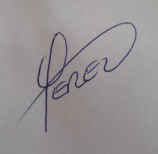    Autor 1 Orelvis Pérez Santos 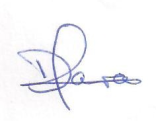   Autor 2 Denis Lara Caveda   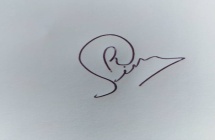 Autor 3 Juan Reinaldo Pérez Pardo Acción Autor principal Coautor 1Coautor 2Coautor 3Coautor 4Coautor 5Concepción de la ideaxxxBúsqueda y revisión de literaturaxxxConfección de instrumentosxxAplicación de instrumentosxRecopilación de la información resultado de los instrumentos aplicadosxxAnálisis estadísticoxxConfección de tablas, gráficos e imágenesxConfección de base de datosxxAsesoramiento general por la temática abordadaxxRedacción del original (primera versión)xxRevisión y versión final del artículoxxxCorrección del artículoxxCoordinador de la autoríaxxTraducción de términos o información obtenidaxRevisión de la aplicación de la norma bibliográfica aplicadax